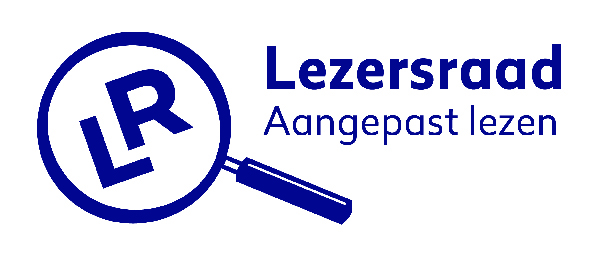 Jaarverslag2022vanDe LezersraadAangepast LezenHet gezamenlijk adviesorgaan vande Koninklijke Bibliotheek ende Stichting Bibliotheekservice Passend Lezen LezersraadDe Raad heeft als doel actief en deskundig bij te dragen aan het borgen en waar mogelijk verbeteren van de kwaliteit van de dienstverlening aan mensen met een leesbeperking. De Raad brengt ter zake gevraagd en ongevraagd aan de KB en BPL advies uit. De Raad bestaat uit bij BPL ingeschreven lezers. De Raad is zoveel mogelijk representatief voor de doelgroep samengesteld. De leden nemen op persoonlijke titel en op basis van eigen ervaring en deskundigheid deel aan de werkzaamheden van de Raad. Per 1 mei van het verslagjaar is José Fijneman toegetreden als nieuw lid van de Raad. Per 1 juli maakte Liesbeth Blankhart het aantal leden weer voltallig. Mark Scholten werd bereid gevonden het vicevoorzitterschap op zich te nemen.De samenstelling van de Raad per 31 december 2022:Frans Geerts, voorzitter;Mark Scholten, vicevoorzitter;Evelyn van den Berg;Robin Bouwmans;Peter Hendriks;Riet Kleerebezem;José Fijneman;Liesbeth Blankhart.Het ambtelijk secretariaat van de Raad wordt verzorgd door Marian Rijsdam.Werkzaamheden LezersraadEvaluatie en vooruitblikConform de reglementen zal in het voorjaar van 2023 een evaluatie over het afgelopen jaar plaatsvinden, zowel van de Raad zelf als van de samenwerking met KB en BPL.Voor 2023 is een Werkplan opgesteld. AdvieswerkIn 2022 heeft de Raad tweemaal een gevraagd advies uitgebracht. Herziene uitleenvoorwaarden (maart)Offline lezen van EKT en de XML-reader (augustus)De Raad heeft, evenals voorgaande jaren, actief mee kunnen denken over diverse ontwikkelingen die tijdens het verslagjaar speelden zoals o.a. de uitfasering van de cd’s, de nieuwe website van BPL en de lancering van de nieuwe Daisy app. . VergaderingenIn het verslagjaar heeft de Raad volgens planning zevenmaal vergaderd. Daarnaast werd er  tweemaal een extra vergadering belegd.  De gezamenlijke vergadering met KB en BPL vond 4 maal plaats.Per vergadering zijn aan de hand van het document ‘StaVaZa’ de lopende projecten en activiteiten met de KB en BPL besproken. Van de kant van de KB en BPL is desgevraagd informatie verstrekt en waar nodig of gewenst heeft de Raad daarop uitvoerig gereageerd. Onderwerpen welke o.a. aan bod kwamen:Nieuwe website van BPLCommunicatie van BPL naar de klantenToegankelijkheid van de website van BPL, vooral voor de doelgroep blinden en slechtziendenJeugdDaisy app, stabiliteit en de nieuwe ontwikkelingenUitfasering Daisy cd’sMarketing activiteiten van BPLJaarplan 2023 BPL(Digitale) brailleDigitale inclusieNieuwe technologieënCollectieHet gebruik van E-books en luisterboekenDe problemen die de gemiddelde lezer met een visuele leesbeperking (blinden en slechtzienden) tegenkomt bij het gebruik van de website van BPL is ook tijdens dit verslagjaar wederom een belangrijk punt van aandacht geweest. ThemabijeenkomstenNaast de reguliere vergaderingen werden er in het verslagjaar 2 themabijeenkomsten georganiseerd.Op 25 mei werd de Raad door vertegenwoordigers van BPL en Dedicon uitgebreid geïnformeerd over het thema ‘Reliëf’, inclusief diverse tactiele producten.Op 26 oktober was het onderwerp van themabijeenkomst ‘Digitale Braille’.De Raad vindt de themabijeenkomsten van belang, omdat verdieping van bepaalde thema’s essentieel is voor het advieswerk van de Raad.In het verlengde van de themabijeenkomsten werd in december een bezoek gebracht aan CBB, waar een aantal medewerkers enthousiast vertelde over zijn/haar onderdeel binnen de organisatie. Ook maakte de Raad kennis met ‘BAS’: de DAISY-speler op basis van een briefkaart met op beide zijden in het midden een QR-code. BAS is één van de mogelijke opvolgers van de huidige Cd-speler.Thematisch werkenIn het verslagjaar is een start gemaakt om te werken in thema’s.  De Raad heeft inmiddels 9 thema’s gedefinieerd en de leden hebben zich vervolgens aan één of meer thema’s verbonden. Het werken in thema’s zal in 2023 verder vorm gegeven worden. Hierbij zal worden afgestemd wat er van de themahouder wordt verwacht. Ook zal een uniforme werkwijze worden geïntroduceerd.GebruikersperspectiefGedurende het verslagjaar heeft de Raad veel tijd en energie gestoken in het samenstellen van een document met de uiteindelijke titel “Gebruikersperspectief”, dat niet als visie of werkplan gezien dient te worden. Dit perspectief geeft een schets van een mogelijk toekomstperspectief van betrokken gebruikers en richt zich op de komende jaren. Soms op de nabije toekomst, maar soms ook als een stip op de horizon. Het schetst het domein aangepast lezen vanuit de gehele doelgroep van aangepast lezen. Technisch is dit een realistisch ideaalbeeld, al is de haalbaarheid afhankelijk van derden en van marktontwikkelingen, die niet altijd in de invloedsfeer en/of het streven liggen van de aanbieders, Koninklijke Bibliotheek en Bibliotheekservice Passend Lezen. Ook wet- en regelgeving speelt hierin een belangrijke rol.Ter afsluitingDe Raad is verheugd over de mooie en uitgebreide BPL collectie van titels die kwalitatief hoogwaardig in een aangepaste leesvorm werden omgezet. Met name voor de doelgroep blinden en slechtzienden, die sterk aangewezen is op het lezen van lectuur, zijn de diensten van BPL onontbeerlijk.De Raad blijft het tot zijn taak zien actief en deskundig bij te blijven dragen aan het borgen en waar mogelijk verbeteren van de kwaliteit van de dienstverlening aan de doelgroep van het aangepast lezen. Bijlage – algemene informatieDe Lezersraad (Raad) is het adviesorgaan van de Koninklijke Bibliotheek (KB) en de Stichting Bibliotheekservice Passend Lezen (BPL) voor wat betreft het aangepast lezen voor mensen met een leesbeperking. De Raad heeft als doel actief en deskundig bij te dragen aan het borgen en waar mogelijk verbeteren van de kwaliteit van deze dienstverlening.De KB heeft vanuit de Wsob, de per 1 januari 2015 ingetreden Wet stelsel openbare bibliotheekvoorzieningen, de taak gekregen om de bibliotheekvoorziening voor mensen met een leesbeperking in stand te houden. Subsidiering hiervan wordt verzorgd vanuit het ministerie van Onderwijs, Cultuur en Wetenschap. Voor de uitvoer en innovatie van de dienstverlening onder regie van de KB, worden jaarlijks zgn. instellingssubsidies verleend aan de uitvoerende partijen en bibliotheken. Deze dienstverlening wordt door de KB opgedragen aan BPL die op haar beurt weer Dedicon en de Vereniging Christelijke Blindenbibliotheek voor Blinden en Slechtzienden (CBB) inschakelt. Ook de lokale openbare bibliotheken hebben een taak in het kader van de Wsob, ten behoeve van de dienstverlening aan mensen met een leesbeperking.BPL draagt zorg voor het klantencontact, de selectie van titels voor de collectie en de toegankelijkheid van deze collectie via haar website, app en catalogi en het beheer van het bibliotheeksysteem. Dedicon en CBB verzorgen de vervaardiging en distributie van het aangepaste materiaal, zoals de gesproken boeken, kranten en tijdschriften, braille, grote lettertijdschriften, digitale data, reliëf en maatwerk. Daarnaast is Dedicon ook nog verantwoordelijk voor de opslag van de materialen, de kennisfunctie en onderzoek, waarvan innovatie een belangrijk onderdeel vormt.Het aangepast lezen is onderdeel van het stelsel van Openbare Bibliotheekvoorzieningen, maar neemt, gelet op de specifieke problematiek van de doelgroep, in dat stelsel wel een bijzondere plaats in, welke wordt gerechtvaardigd door het feit dat om van een tekst kennis te kunnen nemen, die tekst in een voor hen toegankelijke leesvorm omgezet dient te worden.Tot de doelgroep van het aangepast lezen behoren primair personen met een visuele leesbeperking (blinden en slechtzienden), maar ook personen met een andere (lees)beperking, zoals dyslexie, cognitieve beperking of motorische beperking kunnen gebruik maken van deze dienstverlening.